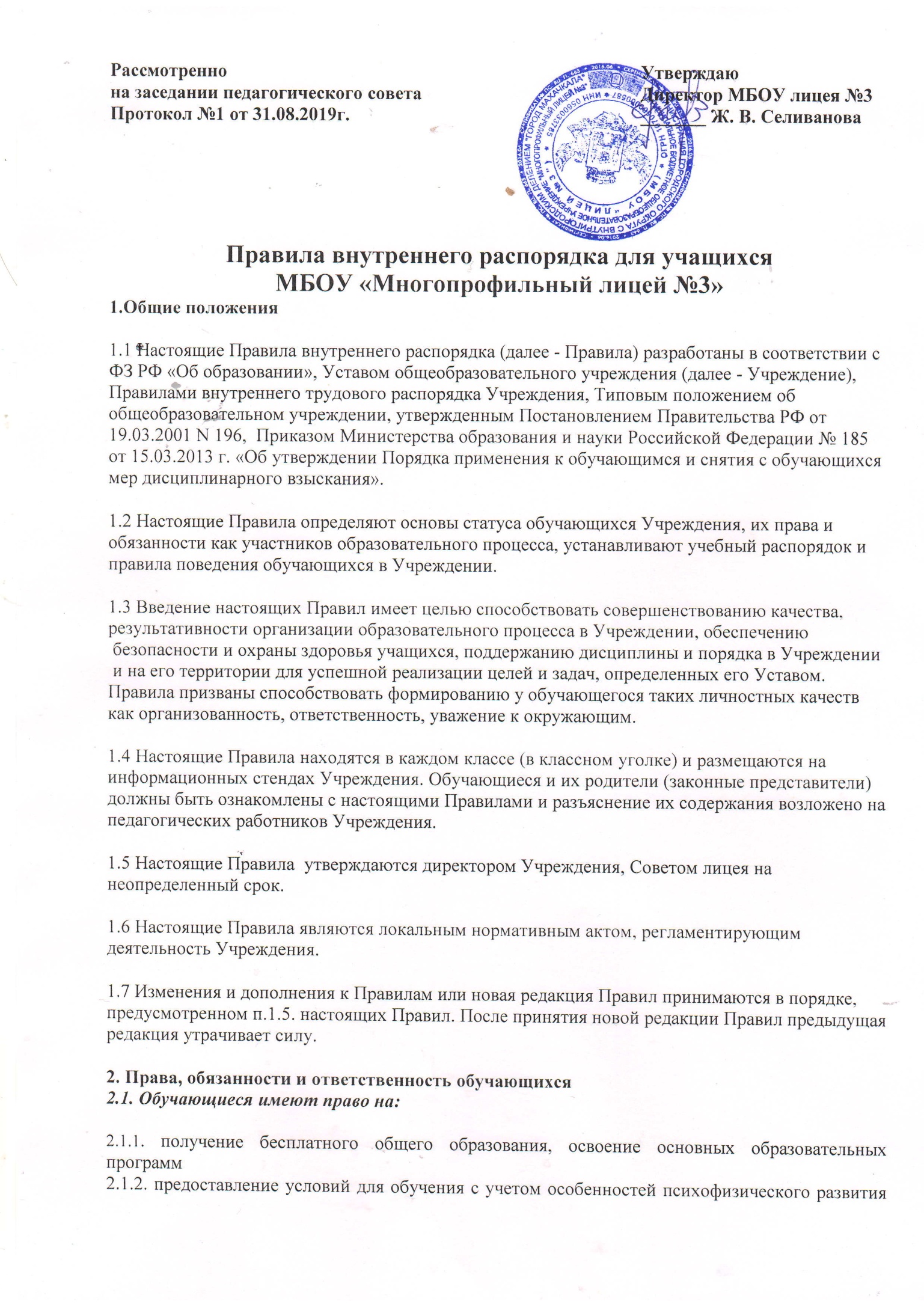 Рассмотренно	Утверждаюна заседании педагогического совета	Директор МБОУ лицея №3Протокол №1 от 31.08.2019г.	_______ Ж. В. СеливановаПравила внутреннего распорядка для учащихсяМБОУ «Многопрофильный лицей №3»1.Общие положения1.1 Настоящие Правила внутреннего распорядка (далее - Правила) разработаны в соответствии с ФЗ РФ «Об образовании», Уставом общеобразовательного учреждения (далее - Учреждение), Правилами внутреннего трудового распорядка Учреждения, Типовым положением об общеобразовательном учреждении, утвержденным Постановлением Правительства РФ от 19.03.2001 N 196,  Приказом Министерства образования и науки Российской Федерации № 185 от 15.03.2013 г. «Об утверждении Порядка применения к обучающимся и снятия с обучающихся мер дисциплинарного взыскания».1.2 Настоящие Правила определяют основы статуса обучающихся Учреждения, их права и обязанности как участников образовательного процесса, устанавливают учебный распорядок и правила поведения обучающихся в Учреждении.1.3 Введение настоящих Правил имеет целью способствовать совершенствованию качества, результативности организации образовательного процесса в Учреждении, обеспечению  безопасности и охраны здоровья учащихся, поддержанию дисциплины и порядка в Учреждении  и на его территории для успешной реализации целей и задач, определенных его Уставом. Правила призваны способствовать формированию у обучающегося таких личностных качеств как организованность, ответственность, уважение к окружающим.1.4 Настоящие Правила находятся в каждом классе (в классном уголке) и размещаются на информационных стендах Учреждения. Обучающиеся и их родители (законные представители) должны быть ознакомлены с настоящими Правилами и разъяснение их содержания возложено на педагогических работников Учреждения.1.5 Настоящие Правила  утверждаются директором Учреждения, Советом лицея на неопределенный срок.1.6 Настоящие Правила являются локальным нормативным актом, регламентирующим деятельность Учреждения.1.7 Изменения и дополнения к Правилам или новая редакция Правил принимаются в порядке, предусмотренном п.1.5. настоящих Правил. После принятия новой редакции Правил предыдущая редакция утрачивает силу.2. Права, обязанности и ответственность обучающихся2.1. Обучающиеся имеют право на:2.1.1. получение бесплатного общего образования, освоение основных образовательных программ 2.1.2. предоставление условий для обучения с учетом особенностей психофизического развития и состояния здоровья обучающихся, в том числе получение социально-педагогической и психологической помощи, бесплатной психолого-медико-педагогической коррекции;2.1.3.обучение по индивидуальному учебному плану, в соответствии с Положение о Порядке регламентации и оформления отношений муниципального бюджетного общеобразовательного учреждения МБОУ «Многопрофильный лицей №3» города Махачкалы и родителей (законных представителей) обучающихся, нуждающихся в длительном лечении, а также детей-инвалидов в части организации обучения по основным и адаптированным общеобразовательным программам на дому.2.1.4. обучающиеся, имеющие академическую задолженность, вправе пройти промежуточную аттестацию по соответствующему учебному предмету, курсу, дисциплине (модулю) не более двух раз в сроки, установленные лицеем в пределах одного года с момента образования академической задолженности;2.1.5. выбор факультативных (необязательных для данного уровня образования, профессии, специальности или направления подготовки) и элективных (избираемых в обязательном порядке) учебных предметов, курсов, дисциплин (модулей) из перечня, предлагаемого лицеем (после получения основного общего образования);2.1.6. уважение человеческого достоинства, защиту от всех форм физического и психического насилия, оскорбления личности, охрану жизни и здоровья;2.1.7. свободу совести, информации, свободное выражение собственных взглядов и убеждений;2.1.8. каникулы в соответствии с годовым календарным учебным графиком;2.1.9. перевод для получения образования по другой форме обучения и форме получения образования в порядке, установленном законодательством об образовании;2.1.10. перевод в другую школу, реализующую образовательную программу соответствующего уровня, в порядке, предусмотренном федеральным органом исполнительной власти, осуществляющим функции по выработке государственной политики и нормативно-правовому регулированию в сфере образования;2.1.11. участие в управлении лицеем в порядке, установленном Уставом и положением о лицейском ученическом самоуправлении;2.1.12. бесплатное пользование учебниками, учебными пособиями, средствами обучения и воспитания в пределах федеральных государственных образовательных стандартов, библиотечно-информационными ресурсами, учебной базой лицея;2.1.13. на обеспечение питанием, в том числе бесплатным,  в случаях и в порядке, которые установлены федеральными законами, законами субъектов Российской Федерации, органами местного самоуправления;2.1.14. на транспортное обеспечение, т. е организацию бесплатной доставки учащихся  в Учреждение и обратно;2.1.15. развитие своих творческих способностей и интересов, включая участие в конкурсах, олимпиадах, выставках, смотрах, физкультурных и спортивных мероприятиях, в том числе в официальных спортивных соревнованиях и других массовых мероприятиях;2.1.16. поощрение за успехи в учебной, физкультурной, спортивной, общественной, научной, научно-технической, творческой, экспериментальной и инновационной деятельности;2.1.17. благоприятную среду жизнедеятельности и охрану здоровья во время образовательного процесса;2.1.18. посещение по своему выбору мероприятий, которые проводятся в лицее и не предусмотрены учебным планом, в порядке, установленном соответствующим положением;2.1.19. обращение в комиссию по урегулированию споров между участниками образовательных отношений.2.1.20. на  объективную оценку результатов своей образовательной деятельности;2.1.21. получать полную и достоверную информацию об оценке своих знаний, умений и навыков, а также о критериях этой оценки;2.2.  Обучающиеся обязаны:2.2.1. добросовестно осваивать образовательную программу, выполнять индивидуальный учебный план, в том числе посещать предусмотренные учебным планом или индивидуальным учебным планом учебные занятия, осуществлять самостоятельную подготовку к ним, выполнять задания, данные педагогическими работниками в рамках образовательной программы; 2.2.2. ликвидировать академическую задолженность в сроки, определяемые лицеем;2.2.3.выполнять требования Устава, настоящего Положения и иных локальных нормативных актов лицея по вопросам организации и осуществления образовательной деятельности;2.2.4. заботиться о сохранении и укреплении своего здоровья, стремиться к нравственному, духовному и физическому развитию и самосовершенствованию;2.2.5. немедленно информировать педагогического работника, ответственного за осуществление мероприятия, о каждом несчастном случае, произошедшим с ними или очевидцами которого они стали;2.2.6. уважать честь и достоинство других обучающихся и работников лицея, не создавать препятствий для получения образования другими обучающимися;2.2.7. бережно относиться к имуществу лицея;2.2.8. соблюдать режим организации образовательного процесса, принятый в лицее;2.2.9. находиться в лицее только в сменной обуви, иметь опрятный и ухоженный внешний вид. На учебных занятиях (кроме занятий, требующих специальной формы одежды) присутствовать только в одежде делового (классического) стиля, установленной Положением о единых требованиях к одежде обучающихся МБОУ «Многопрофильный лицей №3». На учебных занятиях, требующих специальной формы одежды (физкультура, труд и т.п.) присутствовать только в специальной одежде и обуви;2.2.10. своевременно, без опозданий приходить на занятия, извещать классного руководителя о причинах отсутствия на занятиях по уважительным причинам. Причины отсутствия подтверждаются соответствующими документами (справка медицинского учреждения, заявление родителей (законных представителей) 2.2.11. соблюдать нормы Федерального закона от 23.12.13 №15-ФЗ «Об охране здоровья граждан от воздействия окружающего табачного дыма и последствий потребления табака»; 2.2.12. не осуществлять действия, влекущие за собой нарушение прав других граждан на благоприятную среду жизнедеятельности без окружающего табачного дыма и охрану их здоровья от воздействия окружающего табачного дыма и последствий потребления табака;2.2.13.своевременно проходить все необходимые медицинские осмотры.2.3.Обучающимся  запрещается:2.3.1   пропускать  обязательные учебные занятия, предусмотренные учебным планомобразовательной программой соответствующего уровня, без уважительных причин;2.3.2. приносить, передавать, использовать в лицее и на его территории оружие, спиртные напитки, табачные изделия, токсические и наркотические вещества и иные предметы и вещества, способные причинить вред здоровью участников образовательного процесса и (или) деморализовать образовательный процесс;2.3.3. нельзя приносить в лицей и на ее территорию с любой целью и использовать любым способом оружие, взрывчатые, взрыво - или огнеопасные вещества; спиртные напитки, наркотики, другие одурманивающие средства, а также токсичные вещества и яды. 2.3.4. иметь неопрятный и вызывающий внешний вид;2.3.5. применять физическую силу в отношении других обучающихся, работников школы и иных лиц;2.3.6. за неисполнение или нарушение Устава школы, настоящего Положения и иных локальных нормативных актов по вопросам организации и осуществления образовательной деятельности обучающиеся несут ответственность в соответствии с настоящим Положением.3. Правила поведения учащихся          3.1. Учащийся приходит в лицей за 15-20 минут до начала занятий, чистый и опрятный, снимает в гардеробе верхнюю одежду, одевает сменную обувь, занимает свое рабочее место и готовит все необходимые учебные принадлежности к предстоящему уроку. 	3.2. Обучающиеся должны оказывать уважение взрослым, быть внимательными к окружающим, уважительно относиться к товарищам, заботиться о младших, здороваться с работниками и посетителями Учреждения.	            3.3. Нельзя без разрешения педагогов уходить из  лицея и с ее территории в урочное время. В случае пропуска занятий учащийся должен предъявить классному руководителю справку от врача или записку от родителей (лиц, их заменяющих) о причине отсутствия на занятиях. Пропускать занятия без уважительных причин не разрешается.	3.4.  Учащийся лицея проявляет уважение к старшим, заботится о младших. Школьники уступают дорогу взрослым, старшие школьники - младшим, мальчики - девочкам.	3.5.  Вне лицея учащиеся ведут  себя  везде и всюду так, чтобы не уронить свою честь и достоинство,  не запятнать доброе имя лицея. 	3.6.  Учащиеся берегут имущество лицея, аккуратно относятся как к своему, так и к чужому имуществу. 4. Поведение на занятиях	4.1.  При входе педагога в класс, учащиеся встают в знак приветствия и садятся после того, как педагог ответит на приветствие и разрешит сесть. Подобным образом учащиеся приветствуют любого взрослого, вошедшего в класс во время занятий.	4.2. Во время урока нельзя шуметь, отвлекаться самому и отвлекать товарищей от занятий посторонними разговорами, играми и другими не относящимися к уроку делами. Урочное время должно использоваться учащимися только для учебных целей.           4.3. На занятиях (уроках) иметь при себе необходимые для участия в образовательном процессе принадлежности и литературу , форму для специализированных занятий.           4.4 Строго соблюдать правила безопасности при работе с техническими средствами обучения, при выполнении лабораторных и практических работ.           4.5 Использовать компьютеры, технические средства обучения, лабораторные приборы и учебные пособия строго по назначению и с разрешения педагога.            4.6.  В случае невыполнения домашнего задания по какой либо причине, учащийся до урока сообщает об этом учителю. Если во время занятий учащемуся необходимо выйти из класса, то он должен встать и попросить разрешения педагога.	4.7. Если учащийся хочет задать вопрос учителю или ответить на вопрос учителя, он поднимает руку.          4.8.  Для занятий по физической культуре обязательно иметь    спортивную форму и обувь;	4.9. Звонок (сигнал) об окончании урока дается для учителя. Только когда учитель объявит об окончании занятий, учащийся вправе покинуть класс. При выходе учителя или другого взрослого из класса учащиеся встают.	4.10. В каждом классе в течение учебного дня дежурят учащиеся, которые помогают учителю в подготовке наглядных пособий, сообщают учителю об отсутствии ученика на уроке.5. Поведение до начала, в перерывах и после окончания занятий5.1. Во время перерывов (перемен) учащийся обязан:           - навести чистоту и порядок на своем рабочем месте;           - выйти из класса (по просьбе или требованию учителя);           - подчиняться требованиям педагога и работников лицея;           - помочь подготовить класс по просьбе педагога к следующему                                 уроку;          - идти в раздевалку, столовую (при организации коллективного              питания) только в сопровождении учителя, классного руководителя.Учащимся запрещается:          - во время перемены кричать, шуметь, бегать, играть в игры, которые могут привести к травмам и порче имущества.          - бегать по лестницам, вблизи оконных проемов и в других местах, не                приспособленных для игр;          - толкать друг друга, бросаться предметами и применять физическую              силу;          - употреблять непристойные выражения и жесты, шуметь, мешать               отдыхать    другим.5.2. Дежурный по классу:          - сообщает об изменениях в расписании;        - находится в классе во время перемены;        - обеспечивает порядок в классе;        - помогает педагогу подготовить класс  к  следующему  уроку;        - после окончания занятий производит посильную уборку класса;        - в случае отсутствия ученика на уроках после занятий узнает  по            телефону причину, сообщает домашнее задание.5.3. Учащиеся, находясь в столовой:        - подчиняются требованиям педагога и работников столовой;        - соблюдают очередь при получении еды;        - проявляют внимание и осторожность при получении и употреблении            горячих и жидких блюд;        - употребляют еду и напитки, приобретенные в столовой и принесенные                   с собой, только в столовой;        - убирают стол после принятия пищи.6. Правила пользования мобильным телефоном.6.1.  Мобильный телефон является  личной собственностью учащегося          лицея. Администрация не несёт ответственности за личные вещи            учащихся лицея.6.2. На занятиях     - учащимся  лицея во время урока запрещается пользоваться мобильным          телефоном и  плеером.     - во время урока мобильный телефон необходимо отключить.     - учащимся запрещается держать во время урока телефон на виду.     - учащимся  лицея запрещается выходить с телефоном во время урока.6.3. На переменах, до и после окончания занятий     В целях сохранности:     - не оставлять мобильный телефон без присмотра;     - ни под каким предлогом не передавать мобильный телефон в чужие          руки.6.4.  Запрещается:     - слушать музыку, просматривать видео и фото, создавая вокруг этого          ажиотаж      - использовать телефон как фотоаппарат на территории лицея.7. Поощрения и дисциплинарное воздействие7.1. за успехи в учебе, участие и победу в предметных олимпиадах, творческих конкурсах и спортивных состязаниях; общественно-полезную деятельность и добровольный труд на благо  лицейского сообщества и за другие достижения в учебной и внеучебной деятельности к обучающимся лицея могут быть применены следующие виды поощрений:-объявление благодарности обучающемуся;-направление благодарственного письма родителям (законным представителям) обучающегося;-награждение грамотой и (или) дипломом;-награждение Похвальным листом за успехи в учении;-награждение медалью «За особые успехи в учении» и медалью «За особые успехи выпускников Дона».7.2. Процедура применения поощрений7.2.1. Объявление благодарности обучающемуся, объявление благодарности законным представителям обучающегося, направление благодарственного письма по месту работы родителей (законных представителей) обучающегося применяются -директором лицея по представлению Педагогического совета,  классного руководителя, школьного Совета, детского самоуправления;- назначаются в соответствии с положениями о лицейских конкурсах и  соревнованиях;- объявляются в приказе по лицею;- применяются в обстановке широкой гласности, доводятся до сведения обучающихся и работников лицея. 7.2.2. Награждение похвальным листом, грамотой (дипломом) может осуществляться администрацией лицея по представлению классного руководителя и (или) учителя-предметника за особые успехи, достигнутые обучающимся по отдельным предметам учебного плана и (или) во внеурочной деятельности на уровне школы и (или) муниципального образования, на территории которого находится школа.7.2.3. Награждение медалью «За особые успехи в учении», медалью «За особые успехи выпускнику Дона» осуществляется решением педагогического совета на основании результатов государственной итоговой аттестации обучающихся в соответствии с Порядком выдачи медали «За особые успехи в учении», утвержденным приказом МО РФ от 23.06.2014 №685, Положением о медали «За особые успехи выпускнику Дона», утвержденным Постановлением Правительства Ростовской области от 07.05.2014 №322.7.3. За неисполнение или нарушение Устава МБОУ лицея №3, правил поведения учащихся к обучающимся могут быть применены меры дисциплинарного воздействия:меры воспитательного характера;дисциплинарные взыскания.7.3.1. Меры воспитательного характера представляют собой действия администрации школы, ее педагогических работников, направленные на разъяснение недопустимости нарушения правил поведения в школы, осознание обучающимся пагубности совершенных им действий, воспитание личных качеств обучающегося, добросовестно относящегося к учебе и соблюдению дисциплины.7.3.2. К обучающимся могут быть применены следующие меры дисциплинарного взыскания:замечание;выговор;отчисление из  МБОУ лицея №3.7.4. Применение дисциплинарных взысканий7.4.1. Взыскание применяется непосредственно за обнаружением проступка, но не позднее 2 недель со дня его обнаружения, не считая времени болезни обучающегося и каникул,  а также времени, необходимого на учет мнения совета обучающихся, совета родителей, но не более семи учебных дней со дня представления директору школы мотивированного мнения указанных советов в письменной форме. 7.4.2. За каждый дисциплинарный проступок может быть применено только одно дисциплинарное взыскание.7.4.3. При наложении дисциплинарного взыскания действует принцип рецидива, когда за один и тот же проступок, совершенный в течение года, наказание ужесточается.7.4.4. Дисциплинарные взыскания не применяются в отношении обучающихся начальных классов и обучающихся с задержкой психического развития и различными формами умственной отсталости.4.4.5. Применению дисциплинарного взыскания предшествует дисциплинарное расследование, осуществляемое на основании письменного обращения к директору школы того или иного участника образовательных отношений.7.4.6. При наложении взысканий, предусмотренных пунктами статьи «4» настоящих Правил, объяснения от обучающегося предъявляются  в присутствии родителей или лиц, их заменяющих, неявка которых в лицей без уважительных причин не препятствует наложению взыскания. О каждом взыскании родители или лица, их заменяющие, немедленно ставятся в известность классным руководителем.7.4.7. При наложении взыскания учащийся, нарушивший Устав лицея, Правила поведения, должен быть поставлен на внутришкольный учёт.7.4.8. Взыскание действует в течение 3-х месяцев со дня его применения.7.4.9. Если в течение этого срока обучающийся не будет подвергнут новому дисциплинарному взысканию, то он снимается с внутришкольного учета.7.4.10. При выборе меры дисциплинарного взыскания школа должна учитывать тяжесть дисциплинарного проступка, причины и обстоятельства, при которых он совершен, предыдущее поведение обучающегося, его психофизическое и эмоциональное состояние, а также мнение Советов обучающихся, Советов родителей.7.4.11. Директор вправе снять взыскание до истечения 3 месяцев по собственной инициативе, по просьбе обучающегося, его родителей или лиц, их заменяющих, по ходатайству педагогического совета лицея, совета детского лицейского самоуправления  или лица, наложившего взыскание.7.5. Отчисление обучающегося в качестве меры дисциплинарного взыскания применяется, если меры дисциплинарного воздействия воспитательного характера не дали результата, обучающийся имеет не менее двух дисциплинарных взысканий в текущем учебном году и его дальнейшее пребывание в школе оказывает отрицательное влияние на других обучающихся, нарушает их права и права работников, а также нормальное функционирование школы. 7.5.1. Отчисление несовершеннолетнего обучающегося как мера дисциплинарного взыскания не применяется, если сроки ранее примененных к нему мер дисциплинарного взыскания  истекли, и (или) меры дисциплинарного взыскания сняты в установленном порядке.7.5.2. Решение об отчислении несовершеннолетнего обучающегося, достигшего возраста пятнадцати лет и не получившего основного общего образования, как мера дисциплинарного взыскания принимается с учетом мнения его родителей (законных представителей) и с согласия комиссии по делам несовершеннолетних и защите их прав. Решение об отчислении детей-сирот и детей, оставшихся без попечения родителей, принимается с согласия комиссии по делам несовершеннолетних и защите их прав и органа опеки и попечительства. 7.5.3. Школа обязана незамедлительно проинформировать орган местного самоуправления, осуществляющий управление в сфере образования (Отдел образования администрации г. Махачкалы), об отчислении несовершеннолетнего обучающегося в качестве меры дисциплинарного взыскания.7.5.4. Дисциплинарное взыскание на основании решения комиссии объявляется приказом директора. С приказом обучающегося и его родители (законные представители) знакомятся под роспись в течение трех учебных дней со дня издания, не считая времени отсутствия обучающегося в школе. Отказ обучающегося, его родителей (законных представителей) ознакомиться с указанным приказом под роспись оформляется соответствующим актом. 7.5.5. Обучающийся и (или) его родители (законные представители) вправе обжаловать в комиссию по урегулированию споров между участниками образовательных отношений меры дисциплинарного взыскания и их применение.7.5.6. Если в течение года со дня применения меры дисциплинарного взыскания к обучающемуся не будет применена новая мера дисциплинарного взыскания, то он считается не имеющим меры дисциплинарного взыскания.8. Заключительные положения8.1. Настоящие Правила действуют на всей территории Учреждения и распространяются на все мероприятия с участием учащихся Учреждения. 8.2. Настоящие Правила вывешиваются на школьном сайте для всеобщего ознакомления.